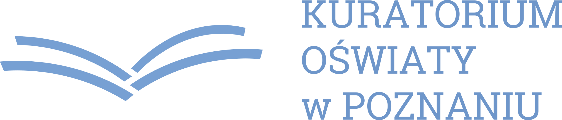 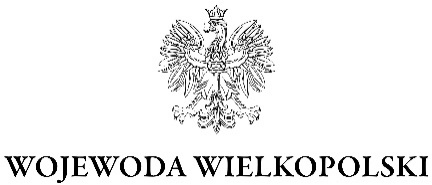 Poznań na osi czasu – co mówią nam pomniki i artyści naszego miasta!Głosowanie na prace od 30.03 - 14.04.2022 r. ZASADYGłosowanie publiczności odbędzie się na stronie szkolnego Facebooka za pomocą – polubieniaLiczą się głosy oddane do dnia 14.04.2022 godz. 24.00 Jedna osoba może oddać max. 3 głosy na 3 różne prace (w tym 3 głosy na prace plastyczne oraz 3 głosy na teksty  przygotowane do prac)Obraz i tekst  jednego zespołu posiada taki sam numerZwycięża ta praca, która otrzyma największą liczbę głosów (suma głosów z pracy plastycznej + tekst = wynik)Ogłoszenie wyników publiczności i Jury - 29.04.2022 r. o godz. 14.00 podczas zakończenia wystawy w Urzędzie Wojewódzkim oraz na stronie XX LO w tym samym dniuInformacja o terminie  wręczenia nagród, jeżeli ww. termin nie będzie możliwy do zrealizowania,  zostanie podana na stronie szkoły XX LO w dniu ogłoszenia wyników konkursu.  W sytuacji, gdyby nie było możliwości zorganizowania Gali  nagrody zostaną wysłane drogą pocztową na adres wskazany przez opiekunów artystycznych. Finaliści i Laureaci zostaną powiadomieni o Wręczeniu nagród poprzez swoich opiekunów artystycznychWystawa prac odbędzie się od 15.04 – 29.04.2022 r. w Urzędzie Wojewódzkim Podczas wystawy zostaną zaprezentowane prace z poprzedniej edycji konkursuTermin zwrotu prac zostanie przekazany nauczycielomWyniki podane przez organizatora są ostateczne                                                                                      Koordynator konkursu Aleksandra Kaczmarek XX Liceum Ogólnokształcące im. K. I. Gałczyńskiegoos. Wichrowe Wzgórze 111
61 – 699 Poznań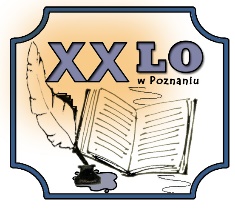 telefon: 61/ 820 82 03
fax: 61/ 820 82 03e-mail: lo20_poznan@wp.pl